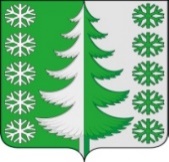 Ханты-Мансийский автономный округ – ЮграХанты-Мансийский муниципальный районмуниципальное образованиесельское поселение ВыкатнойАДМИНИСТРАЦИЯ СЕЛЬСКОГО ПОСЕЛЕНИЯПОСТАНОВЛЕНИЕот 09.12.2021	                                                                                             № 91п. ВыкатнойО внесении изменений в постановление администрации сельского поселения Выкатной от 11.12.2020 № 36 «Об утверждении административного регламента предоставления муниципальной услуги «Предоставление письменных разъяснений налоговым органам, налогоплательщикам и налоговым агентам по вопросам применения муниципальных нормативных правовых актов администрации сельского поселения Выкатной о местных налогах и сборах»»В соответствии с Федеральным законом от 30.12.2020 № 509-ФЗ «О внесении изменений в отдельные законодательные акты Российской федерации», руководствуясь Уставом сельского поселения Выкатной: 1.	Внести в приложение к постановлению администрации сельского поселения Выкатной от 11.12.2020 № 36 «Об утверждении административного регламента предоставления муниципальной услуги «Предоставление письменных разъяснений налоговым органам, налогоплательщикам и налоговым агентам по вопросам применения муниципальных нормативных правовых актов администрации сельского поселения Выкатной о местных налогах и сборах»» следующие изменения:1.1. «Пункт 27. Запрещается требовать от заявителя:» В подразделе «Исчерпывающий перечень документов, необходимых для предоставления муниципальных услуг» считать пунктом 20;1.2. Наименование раздела III изложить в новой редакции:«Состав, последовательность и сроки выполнения административных процедур, требования к порядку их выполнения, в том числе особенности выполнения административных процедур в многофункциональных центрах. Раздел должен содержать варианты предоставления муниципальной услуги, включающие порядок предоставления указанной услуги отдельным категориям заявителей, объединённых общими признаками, в том числе в отношении результата муниципальной услуги, за получением которого они обратились».2. Настоящее постановление вступает в силу после его официального обнародования в установленном порядке.3. Контроль за выполнением постановления оставляю за собой.Глава сельскогопоселения Выкатной                                                                        Н.Г. Щепёткин